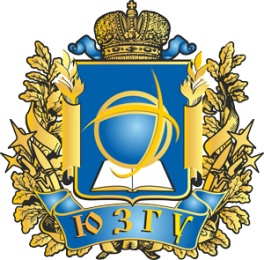 3-я Всероссийскаянаучная конференция «Проблемы и перспективы развития России: молодежный взгляд в будущее» (МЛ-47)15-16 октября 2020 годаИНФОРМАЦИОННОЕ ПИСЬМООрганизаторы конференции:Юго-Западный государственный университет (Россия)Московский политехнический университет (Россия)РГКП «Северо-Казахстанский государственный университет им. М. Козыбаева» (Казахстан)Костанайский государственный университет имени Ахмета Байтурсынова (Казахстан)Каршинский государственный университет (Узбекистан)Бухарский инженерно-технологический институт  (Узбекистан)Самаркандский филиал Ташкентского университета информационных технологий имени Махаммада Аль Хорезмий (Узбекистан)Бухарский филиал Ташкентского института инженеров ирригации и механизации сельского хозяйства  (Узбекистан)Место проведения конференцииЮго-Западный государственный университет (ЮЗГУ), РоссияРоссия, 305040, Курск, ул. 50 лет Октября, 94Форма участия: очно-интернет участие; заочное, очноеДля принятия онлайнучастия в конференции необходимо зарегистрироваться по ссылке https://leader-id.ru/event/53212/(ссылка на zoom-конференцию будет выслана за день до конференции)Для участия в конференции приглашаются научно-педагогические работники, докторанты, аспиранты, студенты, работники предприятий, а также все лица, проявляющие интерес к рассматриваемым проблема до 35 лет.Рабочие языки конференции: русский, английский.Материалы публикуются в авторской редакции.Каждому участнику будет выслан в электронном виде сборник по итогам конференции с присвоением ISBN и регистрацией в РИНЦ в течении 20 дней после даты конференции. От одного автора не более 3 статей.Основные направления (секции):1. Экономика. 2. Гуманитарные науки (философия, социология и психология, история и культурология).3. Юриспруденция. Государство.4. Педагогика. Лингвистика и филология. 5. Международные отношения и внешнеэкономическая деятельность. 6. Медицина и Биомедицинские технологии.7. Информационно–телекоммуникационные системы, технологии и электроника. 8. Технологии продуктов питания. 9. Строительство. Градостроительство и архитектура. 10. Безопасность жизнедеятельности и охрана окружающей среды.11. Фундаментальные и прикладные исследования в области физики, химии, математики, механики. 12. Прогрессивные технологии и процессы (машиностроительные технологии, материаловедение, автомобильная промышленность, мехатроника) 13. Энергетика и энергосбережение.14. Сельское хозяйство, Механизация. Агрономия.15. Легкая и текстильная промышленность.Представление статей и документа об оплате за участиев случае онлайн участия - до 14 октября 2020 года, в случае заочного участия - до 16 октября 2020 года (включительно) в оргкомитет конференции ТОЛЬКО по электронной почте nauka46@yandex.ruСекретариат организационного комитета конференции в ЮЗГУРазумов Михаил Сергеевич  –  доцент, к.т.н. ЮЗГУРоссия, 305041, г. Курск, ул. Челюскинцев, д.19 ЮЗГУ, ауд. А-29, а-05.Горохов Александр Анатольевич  –  к.т.н., доцентТелефоны: +7 (910) 730-82-83     E-mail: nauka46@yandex.ru   https://vk.com/nauka46ГРАФИК ПРОВЕДЕНИЯ  (работа секций):15 октября 2020 годаМесто проведения:г.Курск, ул. Челюскинцев, д.19, ауд. а-1010-00 Открытие конференции.10-30 Работа по секциям12. Прогрессивные технологии и процессы (машиностроительные технологии, технологии и оборудование пищевых производств, материаловедение, автомобильная промышленность, мехатроника) 13. Энергетика и энергосбережение.14. Сельское хозяйство, Механизация. Агрономия.14-00 Работа по секциям1. Экономика. 2. Гуманитарные науки (философия, социология, история и культурология).3. Юриспруденция. Место проведения:г.Курск, ул. Челюскинцев, д.19, ауд. а-1016 октября 2020 года10-00 Работа по секциям9. Строительство. Градостроительство иархитектура. 7. Информационно–телекоммуникационные системы, технологии и электроника. 8. Живые системы. Технологии продуктов питания.6. Медицина и Биомедицинские технологии.10. Безопасность жизнедеятельности и охрана окружающей среды.11. Фундаментальные и прикладные исследования в области физики, химии, математики, механики. 14-00 Работа по секциям4. Педагогика. Лингвистика и филология. 5. Международные отношения и внешнеэкономическая деятельность. Для иногородних участников в рамках работы конференции планируется экскурсии в Коренная пустынь, Прохоровка.ТРЕБОВАНИЯ К ОФОРМЛЕНИЮ СТАТЬИДоклад оформляется в текстовом редакторе MS WinWord. Формулы набираются с помощью редактора MS Equation 3.0.Параметры страницы :размер бумаги – формат А4, ориентация — книжная поля зеркальные: верхнее — 2,5 см, нижнее — 2 см, левое — 2,5 см, правое — 2,5 см. переплет — шрифт: Times New Roman, 14, абзац — красная строка — 0,5 см, интервал — одинарный, перенос — автоматический, выравнивание — по ширине. Размеры шрифта и порядок расположения:1-я строка: АВТОРЫ (ФАМИЛИЯ, ИМЯ, ОТЧЕСТВО, полностью) — п.14, прописные, полужирный, по центру2-я строка: страна, город, организация  — п.12, строчные, по центру3-я строка: адрес электронной почты — п.12, строчные, по центру4-я строка: пропуск, п. 125-я строка: ЗАГОЛОВОК — п.14, прописные, полужирный, по центру 6-я строка: Аннотация, п.14, курсив 7-я строка: Ключевые слова, п.14, курсив 8-я строка: пропуск, п. 12далее: текст доклада — п.14, строчные, по ширине, ссылки на литературу в квадратных скобкахстрока: пропуск, п.12строка: слова Список литературы — п.14, строчные, курсив, по центрудалее: список литературы в порядке ссылок по тексту (по ГОСТу, номер в списке оканчивается точкой) — п.12, строчные, по ширине.В конце статьи необходимо указатьНомер и название секцииФамилия, имя, отчество (полностью)Место учебы, работы (должность)Почтовый адрес, для направления сборника трудов.Электронный адрес (e-mail)ТелефоныФорма участия в конференции (очное представление доклада, заочное участие, участие в качестве слушателя)Каждому участнику, оплатившему оргвзнос, будет выслан в электронном виде сборник по итогам конференции с присвоением ISBN.Объем одной  статьи не более 4 страниц. Дополнительная страница – 100 рублейСтоимость публикации одной статьи, включая сборник в электронном виде 300 рублей.Стоимость публикации одной статьи, включая  стоимость сборника в бумажном и электронном виде – 550 рублей, учитывая стоимость почтовых расходов, для участников из стран СНГ 15 долларов.Стоимость диплома участника: в электронном виде – 100 рублей; в бумажном виде – 150 рублей, включая стоимость почтовой пересылки.Стоимость дополнительного  сборника в бумажном варианте – 500 рублей, для участников из стран СНГ – 15 долларов, включая стоимость почтовых расходовДля участия в конференции необходимо перечислить на следующие реквизиты: Получатель: Индивидуальный предприниматель Горохов Александр Анатольевич. Курск, ул. Черняховского, д.33, кв. 74ИНН 463001859833, КПП 463201001Банк получателя Центрально-Церноземный филиал ООО «Экспобанк», г. Курск, р/c 40802810116000000733 к/сч 30101810345250000330 БИК 043807330  Номер карты Сбербанка для оплаты 67628033 9004287629Для участников из СНГ возможна оплата Золотая корона, Колибри и др.В графе вид платежа обязательно указать: «МЛ-47. Фамилия».Закрытое акционерное общество«Университетская книга»г.Курск, Россияпредлагает услуги:Повышение индекса ХИРШ высшему учебному заведению;Повышение индекса ХИРШ отдельному автору;Регистрация постатейно в РИНЦ сборников конфренций, мероприятий (стоимость  - от 50 рублей за статью).Регистрация монографий, учебных пособий в РИНЦ сборников конфренций мероприятий (стоимость  - от 100 рублей за издание).издание монографий, учебных пособий, учебников, сборников конференций по доступным ценам с присвоением ISBN и регистрацией в РИНЦ, тираж от 20 штук;типографско-издательские услуги сборников конференций: сбор статей, верстка, подготовка макета,  разработка дизайна обложки, постатейная регистрация в РИНЦ, издание тиража, рассылка авторам и т.д.публикация статей  по экономике, праву, социологии, философии в научно-практическом журнале ИННОВАЦИОННАЯ ЭКОНОМИКА: ПЕРСПЕКТИВЫ РАЗВИТИЯ И СОВЕРШЕНСТВОВАНИЯ (http://elibrary.ru/contents.asp?issueid=1361579);публикация статей  по материаловедению, машиностроению, технике и технологиям в  научно-техническом журнале СОВРЕМЕННЫЕ МАТЕРИАЛЫ, ТЕХНИКА И ТЕХНОЛОГИИ (http://elibrary.ru/contents.asp?issueid=1445616)Внимание специальное предложение: Минимальный и самый распространенный способ издания монографий, учебного пособия - 20 штук, из которых 16 экземпляров оставляется на обязательную рассылку. Объем до 200 страниц. Авторы получают 4 экземпляра, Изданию присваивается номер ISBN, осуществляется регистрация в РИНЦ. Цена – 8000 рублей.Контактное лицо - Горохов Александр Анатольевич+7-910-730-82-83, nauka46@yandex.ruПредложение на Издание монографии, учебного пособия. Объем до 250 стр.мягкая обложка, ламинация, переплет – термоклеевойТираж, цена за штуку,20-30 штук - 400 рублей 31-50 штук - 350 рублей51-100 штук - 300 рублей101 и более - 250 рублейЦена включает: верстка, составление содержания, подготовка макета, присвоение ISBN, отправка 16 обязательных экземпляров в РКП (оставляем из оплаченного тиража), регистрация в РИНЦ.Если объем более 250 страниц, то к указанным ценам  +50 рублей.Твердая обложка, ламинация, переплет – КБЦ (прошитый)Тираж, цена за штуку,100-200 штук - 350 рублей 200-400 штук - 330 рублейСвыше 400 штук - 300 рублей Цена включает: верстка, составление содержания, подготовка макета, присвоение ISBN, отправка 16 обязательных экземпляров в РКП (оставляем из оплаченного тиража), регистрация в РИНЦ.Если объем более 250 страниц, то к указанным ценам  +50 рублей.Минимальный и самый распространенный способ издания монографий, учебного пособия - 20 штук, из которых 16 экземпляров оставляется на обязательную рассылку. Объем до 200 страниц. Авторы получают 4 экземпляра, Изданию присваивается номер ISBN, осуществляется регистрация в РИНЦ. Цена – 8000 рублей.Порядок опубликования монографии, учебных пособий.1. Присылаете макет сборника в формате WORD, определяетесь с тиражом, вариантом обложки (мягкая, твердая)2. Высылаем Заказчику проект готового макета монографии, учебного пособия для согласования.3. Заказчик производит оплату.4. Макету Монографии, учебного пособия присваивается номер ISBN. Высылаются Заказчику варианты обложек для выбора.5. Тиражирование изданияРекомендуемые требования к макету монографий, учебных пособийРекомендуем 16 шрифт, в крайнем случае 14. Интервал для 16 шрифта можно и одинарный и полуторный, для 14 шрифта лучше одинарный (Образец - любой сборник конференции)Поля зеркальные - сверху, справа, слева 25 мм, снизу - 20 ммКрасная строка (рекомендуемая) - 0,5 мм